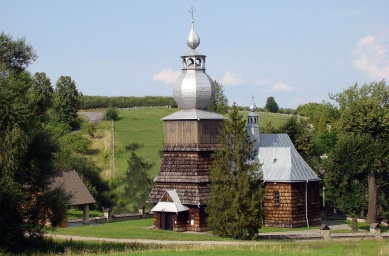 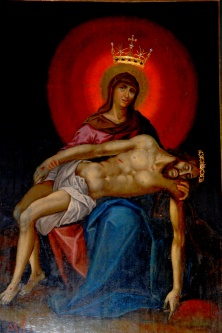 Misje Święte w Parafii p.w. św. Marcina BiskupaCzarny Potok03.04.2019 – 09.04.2019Misje Święte to nawrócenie się człowieka do Boga i odnowa życia z Bogiem. Misjonarze będą głosili Jezusa Chrystusa byśmy uwierzyli w Niego pod wpływem Ducha Świętego. My zaś mamy dobrowolnie się nawrócić i przyjąć osobiście Jezusa Chrystusa jako Pana i Zbawiciela. 
Ważne jest byśmy dokonali tego we Wspólnocie Kościoła, którą Chrystus ustanowił, aby dać nam środowisko wzrostu wiary, gdzie doświadczamy wzajemnego braterstwa.Misje są czasem chrześcijańskiej inicjacji do wiary. W jaki sposób? "Wiara rodzi się ze słuchania" - powiedział św. Paweł. Podstawowym sposobem budzenia do wiary jest przepowiadanie słowa Bożego. Jest to przepowiadanie polegające na jasnym, prostym i bezpośrednim ukazaniu osoby Jezusa Chrystusa, który zmartwychwstał i żyje w swoim Kościele. Opiera się na przekonaniu, że osoba Jezusa Chrystusa posiada sama w sobie taką moc przyciągania, a działanie Ducha Świętego uzdalnia ludzkie serca do przyjęcia Go wiarą. Uczestnicy Misji muszą wtedy dokonać zasadniczego wyboru swojego życia, opowiedzenia się za Chrystusem. Misje same w sobie są rodzeniem się Kościoła. Dla parafii powinien być to czas nowych narodzin. Aby to nowe życie nie tylko podtrzymać, ale je rozniecać oraz czynić z parafii wspólnotę w misji, konieczne jest doświadczenie komunii.Życzymy wszystkim, aby Duch Święty odnowił w nas wiarę i tchnął w nas nowego ducha podczas tych świętych misji.PROGRAM MISJI ....HASŁO„W mocy Bożego Ducha”  ŚRODA: 03.04.2019  – „Słowa Moje są duchem i życiem” (J 6,6).CZWARTEK: 04.04.2019  – „Narodzić się z Ducha” (por. J 3,5).PIĄTEK: 05.04.2019  – „W Jego ranach jest nasze uzdrowienie” (Iz 53,5).SOBOTA: 06.04.2019  – „Była tam Matka Jezusa” (J 2,1).NIEDZIELA:07.04.2019  – „Rozdzierajcie wasze serca, a nie szaty” (Jl 2, 12-18).PONIEDZIAŁEK: 08.04.2019 – „Którym grzechy odpuścicie są im odpuszczone” (J 20,23).WTOREK: 09.04.2019 – „WY JESTEŚCIE SOLĄ ZIEMI” (Mt 5, 13-16)Godz. 6.30Odsłonięcie cudownego Obrazu MB Bolesnej - Godzinki o Męce Pańskiej.Godz. 7.00Msza św. z nauką misyjną dla wszystkich na rozpoczęcie Misji Parafialnych.Godz. 9.30Modlitwa poranna - nabożeństwo do Ducha Świętego na rozpoczęcie misji dla dzieci.Godz. 10.00„Chwalimy Pana dziś” – piosenką chwalimy Jezusa i przygotowujemy się do Mszy św.Godz. 10.30Msza św. z nauką misyjną dla dzieci Szkół Podstawowych.Godz. 17.00Adoracja Najświętszego Sakramentu.Koronka do Miłosierdzia Bożego w intencji misji.Godz. 18.00Msza św. z nauką misyjną dla wszystkich na rozpoczęcie Misji Parafialnych.Godz. 21.00Apel Maryjny.Godz. 6.30Odsłonięcie cudownego Obrazu MB Bolesnej - Godzinki o Męce Pańskiej.Godz. 7.00Msza św. z nauką misyjną i odnowieniem przyrzeczeń chrzcielnych - (przynosimy świece). Godz. 9.30Modlitwa poranna -  nabożeństwo ku czci Najświętszego Serca Maryi.Godz. 10.00„Chwalimy Pana dziś” – piosenką chwalimy Jezusa i przygotowujemy się do Mszy św.Godz. 10.30Msza św. z nauką misyjną dla dzieci Szkół Podstawowych.Godz. 17.00Adoracja Najświętszego Sakramentu.Koronka do Miłosierdzia Bożego w intencji misji.Godz. 18.00Msza św. z nauką misyjną i odnowieniem przyrzeczeń chrzcielnych - (przynosimy świece). Godz. 21.00Apel Maryjny.Godz. 6.30Odsłonięcie cudownego Obrazu MB Bolesnej - Godzinki o Męce Pańskiej.Godz. 7.00Msza św. z nauką misyjną z nabożeństwem przebłagalnym – (pojednanie w rodzinie i sąsiedztwie ). Godz. 9.30Modlitwa poranna - nabożeństwo ku czci Najświętszego Serca Pana Jezusa.Godz. 10.00Droga Krzyżowa dla dzieci Szkół Podstawowych.Godz. 10.30„Chwalimy Pana dziś” – piosenką chwalimy Jezusa i przygotowujemy się do Mszy św.Godz. 11.00Msza św. z nauką misyjną dla dzieci Szkół Podstawowych.Godz. 16.30Droga Krzyżowa dla wszystkich. Godz. 17.00Adoracja Najświętszego Sakramentu.Koronka do Miłosierdzia Bożego w intencji misji.Godz. 18.00Msza św. z nauką misyjną z nabożeństwem przebłagalnym – (pojednanie w rodzinie i sąsiedztwie ).Godz. 20.00Droga Krzyżowa z młodzieżą, a po nabożeństwie nauka dla młodzieży uczącej się i pracującej.Godz. 21.00Apel Maryjny – wniesienie Krzyża Misyjnego.Godz. 6.30Odsłonięcie cudownego Obrazu MB Bolesnej - Godzinki o Męce Pańskiej.Godz. 7.00Msza św. z nauka misyjną dla wszystkich Grup Parafialnych.Godz. 9.00Msza św. z nauką  misyjną  dla  młodzieży.Godz. 11.00Msza św. i dziękczynienie za sakrament Eucharystii i Kapłaństwa (modlitwa o nowe powołania ) - Celebra z kapłanami RodakamiGodz. 14.00Droga Krzyżowa z procesją błagalną na Gródek.Godz. 17.00Adoracja Najświętszego Sakramentu. Koronka do Siedmiu Boleści NMP w intencji misji.Godz. 18.00Msza św. z nauką misyjną dla małżonków przeżywających Jubileusze Małżeńskie                              z odnowieniem  przyrzeczeń małżeńskich – zapraszamy małżonków z dziećmiGodz. 19.00Nauka misyjna dla uczniów przygotowujących się do przyjęcia sakramentu bierzmowania.Godz. 21.00Apel Maryjny.Godz. 6.30Odsłonięcie cudownego Obrazu MB Bolesnej - Godzinki o Męce Pańskiej.Godz. 7.00Msza św. z nauką misyjną dla członków Róż Żywego Różańca i Stowarzyszeń Katolickich.Godz. 8.30Msza św. z nauką misyjną dla osób samotnych (kawalerów i panien ).Godz. 10.00Msza św. z kazaniem dla dzieci przedszkolnych i szkolnych.Godz. 11.30Msza św. z nauką misyjna dla wszystkich.Godz. 16.00Gorzkie Żale z nauką misyjna.Godz. 17.00Msza św. Godz. 17.30Nauka misyjna dla małżonków i rodziców. Godz. 21.00Apel Maryjny.Godz. 6.30Odsłonięcie cudownego Obrazu MB Bolesnej - Godzinki o Męce Pańskiej.Godz. 7.00Msza święta z nauką misyjną (Gest podanej ręki – pojednanie z bliźnim ). Godz. 8.00 do godz. 9.30 – Spowiedź.                  Godz. 8.00 do godz. 9.30 – Spowiedź.                  Godz. 11.00Rekolekcyjne nawiedzenie chorych ( którzy nie będą mogli przybyć do kościoła ).Godz. 14.30Adoracja Najświętszego Sakramentu z Koronką do Miłosierdzia Bożego.Godz. 15.00 do godz. 18.00 - Spowiedź ( z przerwą od godz. 16.30 do godz. 17.00 ).  Godz. 15.00 do godz. 18.00 - Spowiedź ( z przerwą od godz. 16.30 do godz. 17.00 ).  Godz. 18.00Msza św. za zmarłych i procesja na cmentarz.Godz. 21.00Apel Maryjny z modlitwą za tych, którzy do spowiedzi świętej nie przystąpili.Godz. 6.30Odsłonięcie cudownego Obrazu MB Bolesnej - Godzinki o Męce Pańskiej.Godz. 7.00Msza św. na zakończenie Misji.Godz. 9.00Msza św. z błogosławieństwem małych dzieci i matek oczekujących potomstwa.Godz. 11.00Msza św. z nauką misyjna dla chorych i starszych z udzieleniem sakramentu namaszczenia i z błogosławieństwem Lourdes (Prosimy, dopomóc chorym i staruszkom, aby mogli uczestniczyć na tej specjalnej mszy św. dla chorych w dniu zakończenia rekolekcji).Godz. 12.00Nauka misyjna dla wdów i wdowców.Godz. 17.00Adoracja Najświętszego Sakramentu.Koronka do Miłosierdzia Bożego w intencji misji.Godz. 18.00Msza św. na zakończenie Misji - zawierzenie Parafii Bożemu Miłosierdziu                           z błogosławieństwem na czas Jubileuszy i budowy Świątyni - Przynosimy krzyże.Procesja z Krzyżem Misyjnym.Poświęcenie Krzyża Misyjnego i Krzyży rodzinnych.Nałożenie odpustu zupełnego na każdy Krzyż na chwilę naszej śmierci z modlitwą                       o uzdrowienie i uwolnienie.Błogosławieństwo misyjne z możliwością uzyskania odpustu zupełnego.